Goalball UK – Player of the Season 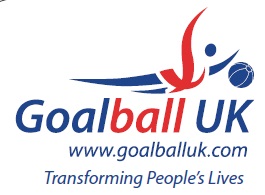 2021/22Patrick Harmer - Winchester2020/ 2021Tracy Compton – London Elephants 2019/ 2020Samantha Gough - York2018/ 2019Amelia Robertson – Lancashire Lions2017/ 2018Joe Roper – RNC Academy2016/ 2017Naqib Ahmed - New College Worcester/Northern Allstars2015/ 2016Liam Hall - Winchester2014/ 2015Andrea Logan - Glasgow2013/ 2014Filmon Eyassu - Cambridge Don2012/ 2013Laura Perry - RNC Hereford2011/ 2012David Knott – Thames Valley